Годовой календарный график образовательного процесса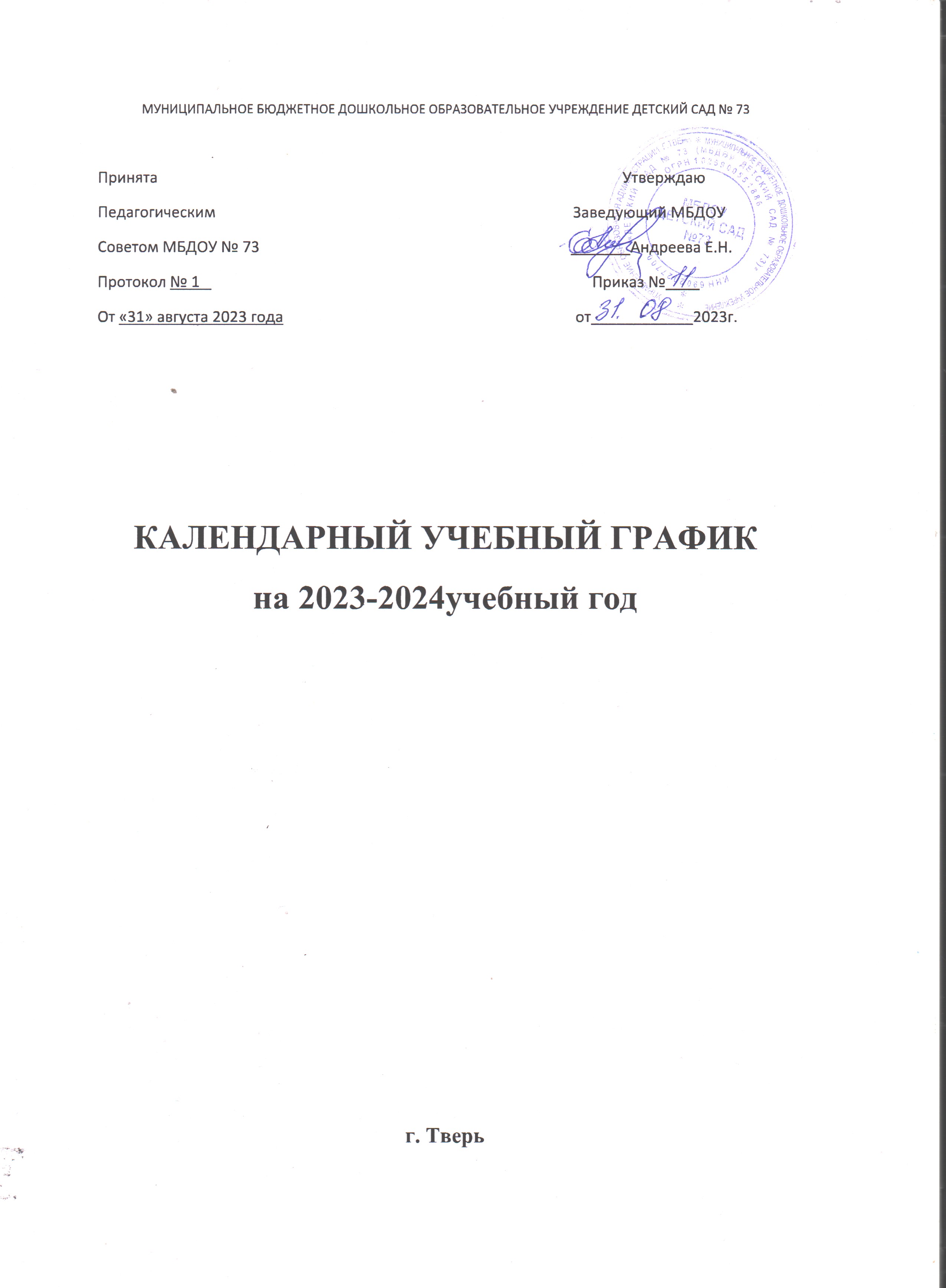 (2023 – 2024 учебный год)1. Регламент работы дошкольного образовательного учреждения  (определён в соответствии с Уставом МБДОУ):детский сад открыт для посещения детей 5 дней в неделю (понедельник – пятница)  с 7.00 до 19.00;приём детей с 7.00 до 8.00 осуществляется воспитателями дежурной группы; с 8.00 до 18.00  дети находятся в основной возрастной группе; с 18.00 до 19.00 – в дежурной  группе  (по необходимости);2. Организация учебного процесса:начало учебного года установлено в соответствии с приказом Управления образования администрации города Твери -  01.09.2023 года;окончание учебного года в соответствии с приказом заведующего МБДОУ -  31.05.2023 года, т.е., установленная продолжительность учебного года – 36 недель;с 30.12.2023 по 07.01.2024 – новогодние каникулы; с 01.07.2024 – 31.08.2024 – летние каникулы   (в соответствии с приказом  заведующего МБДОУ);с 20.05.2024. – 24.05.2024. (в соответствии с приказом Управления образования администрации города Твери) – Неделя выпускника логопедических групп города.на основании приказа заведующего МБДОУ установлено проведение мониторинга усвоения детьми адаптированной основной общеобразовательной программы дошкольного учреждения – 2 раза в год: с 04.09.2023 – 15.09.2024; с 13.05.2024– 24.05.2024;       коррекционного раздела программы – 3 раза в год: с 04.09.2023–                   15.09.2023;   с 15.01.2024. – 26.01.2024;   с 15.04.2024 – 26.05.2024;   с детьми 5 – 7 летнего возраста проводится деятельность по дополнительному образованию. В МБДОУ проводятся занятия на тренажёрах- 1 раз в неделю (проводят воспитатели групп).учебная нагрузка в дошкольном    (для детей с тяжёлыми нарушениями речи) установлена в соответствии с требованиями СанПиН 2.4.1.3049-13  к организации  режима дня и непосредственно образовательной деятельности, адаптированной основной общеобразовательной программой ДОУ, учебным планом  дошкольного образовательного учреждения. Учебный план МБДОУ составлен исходя из требований программ, гигиенических требований к максимальной нагрузке на детей дошкольного возраста в организованных формах обучения. Сетка проведения образовательной деятельности в возрастных группах составлена с учётом биологического ритма, темперамента, состояния здоровья, возможностей детей. Недельная нагрузка и временная регламентация образовательной деятельности соответствует требованиям СанПиН. Баланс между образовательной, регламентированной деятельностью и свободным временем детей соблюдается.   Учебный план МБДОУ детский сад № 73Организованная образовательная деятельностьВзаимодействие взрослого с детьмиСамостоятельная деятельность детейРежим двигательной активностиНаправление деятельностиПоказателиОбъём недельной образовательной нагрузкиСредняя группа (4-5 лет) – 11 (+3 с логопедом);Старшая группа (5-6) – 13 (+4 с логопедом);Подготовительная (6-7) – 14 (+4 с логопедом)Продолжительность непосредственно образовательной деятельностиСредняя группа – не более 20 минут (4 часа в неделю; 144 часа в год); Старшая – 25 минут (6 часов 10 минут в неделю; 220 часов в год); Подготовительная – 30 минут (7 часов 50 минут в неделю; 270 часов в неделю);В середине образовательной деятельности проводятся физкультминутки 3-5 минут (в зависимости от вида и содержания занятия),  перерыв между деятельностью не менее 10 минут. Количество образовательной деятельности в первой половине дняСредняя  группа – не более 2;Старшая и подготовительная – 3.Образовательную деятельность, требующую повышенной активности и умственного напряжения детей, следует проводить в первой половине дня и в дни наиболее высокой работоспособности (вторник, среда, четверг)Образовательная деятельность во второй половине дняПроводится только для детей старшего и подготовительного возраста после дневного сна, не чаще 2-3 раз в неделю, продолжительностью не более 20-25 минут.Дополнительное образованиеСредняя группа – 1 раз в неделю (20 минут)Старшая группа – 1 раз в неделю (25 минут)Подготовительная – 2 раза в неделю (30 минут)(не проводится за счёт времени, отведённого на прогулку и дневной сон)   №Вид деятельностиПроводитИнклюзи-вная (разновоз-растная)Средняя группаСтаршая группаПодгото-вительнаягруппа  1Формирование целостной картины мира воспитатель1111  2Ознакомление с природным миром / формирование основ безопасности(чередуются)воспитатель1-11  3Формирование элементарных математических представленийвоспитатель1/2112  4Развитие речилогопед4344  5Приобщение к художественной литературевоспитатель1111  6Изобразительная деятельность:Рисованиевоспитатель1111  7Изобразительная деятельность:Аппликация Лепкавоспитатель111       11       1   1         1   8Ручной труд/ конструирование(чередуются)воспитатель1-11  9Музыкальная деятельностьмузыкальныйруководитель2222   10Физическая культуравоспитатель2 + ( 1)2 + (1)2 +( 1)2 + (1)Всего:13(4)14(4)11 (3)13 (4)14 (4)   №Вид деятельностиПроводитИнклюзивная (разновозраст-ная)Средняя группаСтаршая группаПодготов. группа  1Игровая деятельностьвоспитательежедневноежедневноежедневноежедневно  2Общение при проведении режимных моментов (ситуативные беседы)воспитательежедневноежедневноежедневноежедневно3Прогулкавоспитательежедневноежедневноежедневноежедневно  4Ознакомление с природным миром/Формирование основ безопасности (чередуются)воспитатель-1 раз в неделю--  5Приобщение к искусствувоспитатель1 раз в неделю1 раз в неделю1 раз в неделю1 раз в неделю  6Формирование целостного представления о здоровом образе жизнивоспитатель1 раз в неделю1 раз в неделю1 раз в неделю1 раз в неделю7Социализация, нравственное воспитаниевоспитатель1 раз в неделю1 раз в неделю1 раз в неделю1 раз в неделю8Развитие познавательно-исследовательской деятельностивоспитательежедневноежедневноежедневноежедневно9Гигиеническиепроцедурывоспитательежедневноежедневноежедневноежедневно10Закаливающие процедурывоспитательежедневноежедневноежедневноежедневно11Традиционные гимнастикивоспитательежедневноежедневноежедневноежедневно   №Вид деятельностиИнклюзивная (разновозрастнаяСредняягруппаСтаршаягруппаПодготовит.группаИгра (все виды игр)ежедневноежедневноежедневноежедневно  2Элементарный бытовой труд по инициативе ребёнкаежедневноежедневноежедневноежедневно3Познавательно-исследовательская деятельность по инициативе ребёнкаежедневно-ежедневноежедневно4Деятельность детей в центрах (уголках) развитияежедневноежедневноежедневноежедневноФорма работыВид занятияКоличество и длительность занятий (в минутах)Количество и длительность занятий (в минутах)Количество и длительность занятий (в минутах)Форма работыВид занятия4-5 лет5-6 лет6-7 летФизкультурное занятиев спортивном зале2 раза в неделю  15 минут2 раза в неделю20 минут2 раза в неделю25 минутФизкультурное занятиена улице1 раз в неделю  15 минут1 раз в неделю20 минут1 раз в неделю25 минутФизкультурно-оздоровительная работа в режиме дняУтренняя гимнастикаЕжедневно6-8 минутЕжедневно8-10 минут Ежедневно8-10 минутФизкультурно-оздоровительная работа в режиме дняПодвижные и спортивные игры на прогулкеЕжедневноУтром и вечером20-25 минутЕжедневноУтром и вечером25-30 минутЕжедневноУтром и вечером30-40 минутФизкультурно-оздоровительная работа в режиме дняФизкультминутки (в середине статического занятия)3-5 ежедневно(в зависимости от вида и содержания занятия)3-5 ежедневно(в зависимости от вида и содержания занятия)3-5 ежедневно(в зависимости от вида и содержания занятия)Активный отдыхФизкультурный досуг1 раз в месяц 20 минут1 раз в месяц 30 - 40 минут1 раз в месяц 40 минутАктивный отдыхФизкультурный праздник2 раза в годдо 40 минут2 раза в годдо 50 минут2 раза в годдо 60 минутАктивный отдыхДень здоровья1 раз в квартал1 раз в квартал1 раз в кварталСамостоятельная двигательная деятельностьСамостоятельное использование спортивного и игрового оборудованияежедневноежедневноежедневноСамостоятельная двигательная деятельностьСамостоятельные подвижные и спортивные игрыежедневноежедневноежедневно